LEMBAR PERSETUJUANTugas Akhir dengan judul Asuhan Kebidanan Continuity Of Care Pada Ny. I Di PMBEndah Nurika,Batu oleh Nisrina Salsabila NIM: P17310191005 telah diperiksa dandisetujui untuk diujikanMalang,2022Pembimbing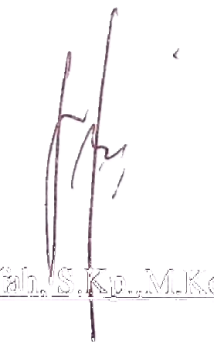 NIP.196607271991032003